О внесении изменения в постановление Администрациигорода Когалыма от 25.10.2018 №2364В соответствии с пунктом 8 Федерального закона от 14.07.2022 №273-ФЗ «О внесении изменений в Трудовой кодекс Российской Федерации», Уставом города Когалыма:1. В приложение к постановлению Администрации города Когалыма от 25.10.2018 №2364 «Об утверждении Положения об оплате труда и стимулирующих выплатах муниципальных учреждений культуры города Когалыма» (далее - Положение) внести следующее изменение:1.1. Пункт 2.2 Таблицы 5 пункта 3.5 Положения изложить в следующей редакции:«».2. Отделу финансово-экономического обеспечения и контроля Администрации города Когалыма (А.А. Рябинина) направить в юридическое управление Администрации города Когалыма текст постановления, его реквизиты, сведения об источнике официального опубликования в порядке и сроки, предусмотренные распоряжением Администрации города Когалыма от 19.06.2013 №149-р «О мерах по формированию регистра муниципальных нормативных правовых актов Ханты-Мансийского автономного округа – Югры» для дальнейшего направления в Управление государственной регистрации нормативных правовых актов Аппарата Губернатора Ханты-Мансийского автономного округа - Югры.3. Опубликовать настоящее постановление в газете «Когалымский вестник» и разместить на официальном сайте Администрации города Когалыма в сети «Интернет» (www.admkogalym.ru).4. Контроль за выполнением постановления возложить на заместителя главы города Когалыма Т.И. Черных.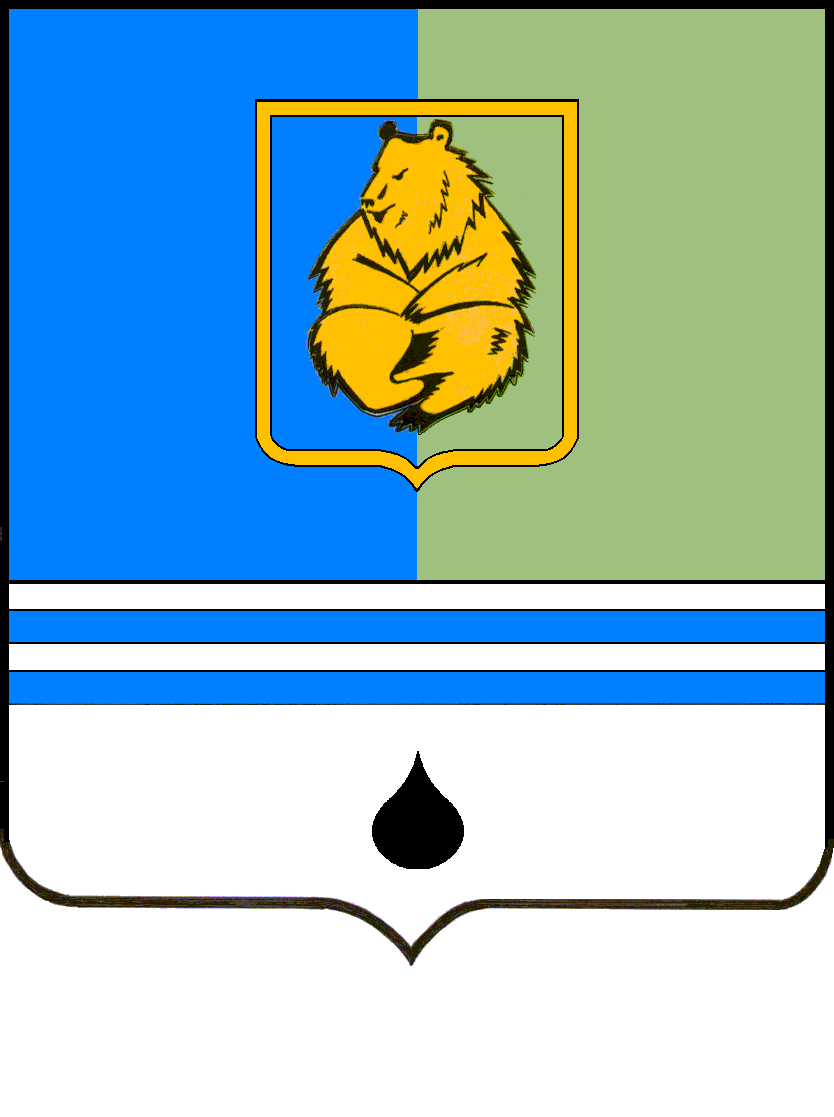 ПОСТАНОВЛЕНИЕАДМИНИСТРАЦИИ ГОРОДА КОГАЛЫМАХанты-Мансийского автономного округа - ЮгрыПОСТАНОВЛЕНИЕАДМИНИСТРАЦИИ ГОРОДА КОГАЛЫМАХанты-Мансийского автономного округа - ЮгрыПОСТАНОВЛЕНИЕАДМИНИСТРАЦИИ ГОРОДА КОГАЛЫМАХанты-Мансийского автономного округа - ЮгрыПОСТАНОВЛЕНИЕАДМИНИСТРАЦИИ ГОРОДА КОГАЛЫМАХанты-Мансийского автономного округа - Югрыот [Дата документа]от [Дата документа]№ [Номер документа]№ [Номер документа]2.2. Оплата сверхурочной работы За первые два часа работы не менее чем в полуторном размере; за последующие часы - не менее чем в двойном размере Работа за пределами рабочего времени. Статья 152 Трудового кодекса Российской Федерации. 